ТУЛЬСКАЯ ОБЛАСТЬАДМИНИСТРАЦИЯМУНИЦИПАЛЬНОГО ОБРАЗОВАНИЯГОРОД НОВОМОСКОВСКПОСТАНОВЛЕНИЕот 13 ноября 2020 г. N 2536ОБ ОРГАНИЗАЦИИ ПИТАНИЯ УЧАЩИХСЯ МУНИЦИПАЛЬНЫХОБЩЕОБРАЗОВАТЕЛЬНЫХ ОРГАНИЗАЦИЙВ целях организации питания учащихся муниципальных общеобразовательных организаций муниципального образования город Новомосковск, на основании Федерального закона от 29.12.2012 N 273-ФЗ "Об образовании в Российской Федерации", Закона Тульской области от 30.09.2013 N 1989-ЗТО "Об образовании", Постановления Главного государственного санитарного врача РФ от 28.09.2020 N 28 "Об утверждении санитарных правил СП 2.4.3648-20 "Санитарно-эпидемиологические требования к организациям воспитания и обучения, отдыха и оздоровления детей и молодежи", Постановления Главного государственного санитарного врача РФ от 27.10.2020 N 32 "Об утверждении санитарно-эпидемиологических правил и норм СанПиН 2.3/2.4.3590-20 "Санитарно-эпидемиологические требования к организации общественного питания населения", ст. ст. 7, 9, 45 Устава муниципального образования город Новомосковск администрация муниципального образования постановляет:(в ред. Постановления администрации муниципального образования г. Новомосковск от 19.04.2021 N 855)1. Руководителям муниципальных общеобразовательных организаций муниципального образования город Новомосковск (далее - муниципальная общеобразовательная организация):1.1. Организовать горячее питание учащихся муниципальных общеобразовательных организаций, предусматривающее наличие горячего блюда, не считая горячего напитка (далее - горячее питание), в период реализации основных общеобразовательных программ начального общего образования, основного общего образования, среднего общего образования.1.2. Создать условия для предоставления горячего питания учащимся муниципальных общеобразовательных организаций и обеспечить персональную ответственность за соблюдение требований санитарно-гигиенических норм и правил при организации питания в муниципальных общеобразовательных организациях.1.3. Заключать муниципальные контракты на оказание услуг по организации питания учащихся муниципальных общеобразовательных организаций.1.4. Организовать предоставление бесплатного горячего питания (завтрак) учащимся по образовательным программам начального общего образования в муниципальных образовательных организациях в сумме 65 рублей 89 копеек, включая субсидии из бюджета Тульской области, а также из средств бюджета муниципального образования город Новомосковск в соответствии с уровнем софинансирования в размере двух процентов, для организации и обеспечения горячим питанием в рамках государственной программы Российской Федерации "Развитие образования", на каждый учебный день на одного учащегося.(п. 1.4 в ред. Постановления администрации муниципального образования г. Новомосковск от 29.07.2022 N 2234)1.5. Осуществлять организацию питания с учетом дополнительного финансирования из средств бюджета Тульской области в сумме 31 рубль 32 копейки на каждый учебный день на одного учащегося следующим категориям учащихся муниципальных образовательных организаций:1.5.1. учащиеся 5 классов;1.5.2. учащиеся 6 - 9 классов, являющиеся детьми из многодетных и приемных семей, имеющих трех и более детей.(п. 1.5 в ред. Постановления администрации муниципального образования г. Новомосковск от 29.07.2022 N 2234)1.6. Осуществлять организацию питания за счет средств бюджета муниципального образования город Новомосковск в виде завтрака, оплачиваемого в размере 31 рубля 32 копеек на каждый учебный день на одного учащегося, отнесенного к категориям учащихся муниципальных общеобразовательных организаций, указанным в подпунктах 1.6.1 - 1.6.5 пункта 1.6 настоящего Постановления, в дни посещения муниципальных общеобразовательных организаций; в виде обеда, оплачиваемого в размере 100 рублей 00 копеек на каждый учебный день на одного учащегося, отнесенного к категории учащихся муниципальных общеобразовательных организаций, указанной в подпункте 1.6.2, 1.6.5 пункта 1.6 настоящего Постановления, в дни посещения МОО при нахождении в образовательной организации более 6 часов:1.6.1. дети-инвалиды;1.6.2. дети с ограниченными возможностями здоровья;1.6.3. дети, жизнедеятельность которых объективно нарушена в результате сложившихся обстоятельств и которые не могут преодолеть данные обстоятельства самостоятельно или с помощью семьи;1.6.4. обучающиеся 10 - 11 классов, являющиеся детьми из многодетных и приемных семей, имеющих трех и более детей;1.6.5. дети, постоянно проживающие на территориях Украины, Донецкой Народной Республики, Луганской Народной Республики, вынужденно покинувшие территорию Украины, Донецкой Народной Республики, Луганской Народной Республики и прибывшие на территорию муниципального образования город Новомосковск в экстренном массовом порядке после 24 февраля 2022 года в связи с проведением специальной военной операции на территориях Украины, Донецкой Народной Республики и Луганской Народной Республики;1.6.6. дети, проживающие в малоимущих семьях.(п. 1.6 в ред. Постановления администрации муниципального образования г. Новомосковск от 29.07.2022 N 2234)1.7. Организация питания в соответствии с пунктом 1.6 части 1 настоящего Постановления осуществляется на основании заявления родителя (законного представителя) учащегося, либо заявления учащегося, достигшего возраста 14 лет, об организации питания за счет средств бюджета муниципального образования город Новомосковск (далее - заявление), либо ходатайства классного руководителя учащегося об организации питания за счет средств бюджета муниципального образования город Новомосковск (далее - ходатайство) после издания приказа по муниципальной общеобразовательной организации о предоставлении питания учащимся за счет средств бюджета муниципального образования город Новомосковск (далее - приказ).1.7.1. К заявлению прилагается один из следующих документов, подтверждающих отнесение учащегося к одной из категорий, поименованных в пункте 1.6 части 1 настоящего Постановления:1.7.1.1. справка, подтверждающая факт установления инвалидности (в случае ее утраты или порчи - дубликат справки, подтверждающей факт установления инвалидности);1.7.1.2. заключение психолого-медико-педагогической комиссии;1.7.1.3. список, предоставляемый пунктом временного размещения на территории муниципального образования город Новомосковск, утвержденный Управлением по вопросам миграции УМВД России по Тульской области;1.7.1.4. удостоверение многодетной семьи.(пп. 1.7.1 в ред. Постановления администрации муниципального образования г. Новомосковск от 29.07.2022 N 2234)1.7.2. К ходатайству прилагается акт обследования условий жизни учащегося, проводимого комиссией муниципальной общеобразовательной организации, в состав которой включены представители совета родителей (законных представителей) учащихся (форма акта утверждается руководителем общеобразовательной организации).1.7.3. Приказ, изданный до 31 августа текущего учебного года, устанавливает право на получение питания категориями учащихся муниципальных образовательных организаций, указанными в пункте 1.6 части 1 настоящего Постановления, с 1 сентября текущего года на период учебного года.1.7.4. Приказ, изданный после 31 августа текущего учебного года, устанавливает право на получение питания категориями учащихся муниципальных образовательных организаций, указанными в пункте 1.6 части 1 настоящего Постановления, на период учебного года со дня, следующего за днем издания приказа об организации питания такого учащегося, до окончания учебного года.1.7.5. В случае если учащийся относится одновременно к нескольким категориям учащихся муниципальных образовательных организаций, указанным в пункте 1.6 части 1 настоящего Постановления, то оплата питания за счет средств бюджета муниципального образования город Новомосковск осуществляется по одной из таких категорий.1.7.6. В случае если учащийся относится одновременно к категориям учащихся муниципальных образовательных организаций, указанным в пункте 1.5 и пункте 1.6 части 1 настоящего Постановления, то оплата питания осуществляется за счет средств бюджета Тульской области, указанных в пункте 1.5 настоящего Постановления.1.8. Производить выплату денежной компенсации взамен питания в сумме 31 рубль 32 копейки на каждый учебный день родителям (законным представителям) учащихся, указанных в пункте 1.6 части 1 настоящего Постановления, за счет средств бюджета муниципального образования город Новомосковск в случаях обучения:- по образовательной программе с использованием дистанционных технологий;- на дому по медицинским показаниям.(п. 1.8 в ред. Постановления администрации муниципального образования г. Новомосковск от 29.07.2022 N 2234)1.9. Производить денежную компенсацию взамен питания в сумме 29 рублей 05 копеек на каждый учебный день родителям (законным представителям) учащихся, указанных в пунктах 1.4, 1.5 части 1 настоящего Постановления, за счет средств бюджета Тульской области в порядке, определенном правительством Тульской области, в случаях:- наличия медицинских противопоказаний для питания в муниципальной общеобразовательной организации;- обучения на дому по медицинским показаниям;- освоения образовательной программы в форме дистанционного обучения.1.10. Приказом по муниципальной общеобразовательной организации возложить функции контроля за организацией питания на одного из сотрудников и создать бракеражную комиссию.1.11. Обеспечить контроль соблюдения примерного десятидневного меню, разработанного с учетом установленных санитарно-эпидемиологических требований к организации питания учащихся в муниципальных общеобразовательных организациях.1.12. Организовать проведение производственного контроля качества продуктов питания и услуги по организации питания не реже одного раза в год.1.13. Организовать осуществление родительского контроля организации питания учащихся муниципальной общеобразовательной организации.1.14. Производить замену технологического оборудования в соответствии с планами-заданиями территориального отдела Управления Федеральной службы по надзору в сфере защиты прав потребителей и благополучия человека по Тульской области в городе Новомосковске, городе Донском, Богородицком, Веневском, Кимовском и Узловском районах, своевременно проводить техническое обслуживание и ремонт оборудования, обновление столовой мебели, инвентаря, посуды в пределах утвержденных бюджетных ассигнований.1.15. Своевременно сообщать в комитет по образованию администрации муниципального образования город Новомосковск обо всех случаях отсутствия возможности организовать горячее питание в муниципальной общеобразовательной организации.2. Финансовому управлению осуществлять финансирование организации горячего питания учащихся в пределах бюджетных ассигнований, утвержденных муниципальным общеобразовательным организациям на соответствующий период.3. Муниципальному казенному учреждению "Центр бухгалтерского обслуживания" размещать информацию о предоставлении питания в Единой государственной информационной системе социального обеспечения не позднее рабочего дня, следующего за днем принятия решения о назначении мер социальной защиты (поддержки).(п. 3 в ред. Постановления администрации муниципального образования г. Новомосковск от 19.04.2021 N 855)4. Признать утратившими силу:4.1. Постановление администрации муниципального образования город Новомосковск от 22.01.2016 N 86 "Об организации питания учащихся муниципальных общеобразовательных организаций";4.2. Постановление администрации муниципального образования город Новомосковск от 16.02.2017 N 500 "О внесении изменений в Постановление администрации муниципального образования город Новомосковск от 22.01.2016 N 86 "Об организации питания учащихся муниципальных общеобразовательных организаций";4.3. Постановление администрации муниципального образования город Новомосковск от 19.02.2018 N 532 "О внесении изменений в Постановление администрации муниципального образования город Новомосковск от 22.01.2016 N 86 "Об организации питания учащихся муниципальных общеобразовательных организаций";4.4. Постановление администрации муниципального образования город Новомосковск от 16.04.2019 N 1039 "О внесении изменений в Постановление администрации муниципального образования город Новомосковск от 22.01.2016 N 86 "Об организации питания учащихся муниципальных общеобразовательных организаций";4.5. Постановление администрации муниципального образования город Новомосковск от 24.01.2020 N 145 "О внесении изменений в Постановление администрации муниципального образования город Новомосковск от 22.01.2016 N 86 "Об организации питания учащихся муниципальных общеобразовательных организаций";4.6. Постановление администрации муниципального образования город Новомосковск от 30.06.2020 N 1340 "О внесении изменений в Постановление администрации муниципального образования город Новомосковск от 22.01.2016 N 86 "Об организации питания учащихся муниципальных общеобразовательных организаций".5. Управлению информатизации и массовых коммуникаций в течение 5 рабочих дней со дня принятия настоящего Постановления разместить его на официальном сайте муниципального образования город Новомосковск в информационно-телекоммуникационной сети "Интернет".6. Управлению информатизации и массовых коммуникаций, органам территориального управления, комитету по культуре в течение 10 календарных дней со дня принятия настоящего Постановления разместить его в местах официального обнародования муниципальных правовых актов муниципального образования город Новомосковск.7. Настоящее Постановление может быть обжаловано в суде в порядке, установленном действующим законодательством Российской Федерации.8. Настоящее Постановление вступает в силу со дня официального обнародования и распространяет свое действие на правоотношения, возникшие с 01.09.2020.Глава администрациимуниципального образованияА.А.БИРЮЛИНПриложение 1к Постановлению администрациимуниципального образованиягород Новомосковскот 13.11.2020 N 2536ФормаПредседатель комитетапо образованиюИ.В.ЛАРИНА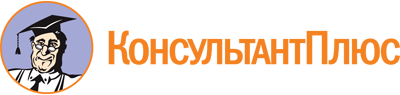 Постановление администрации муниципального образования г. Новомосковск от 13.11.2020 N 2536
(ред. от 29.07.2022)
"Об организации питания учащихся муниципальных общеобразовательных организаций"Документ предоставлен КонсультантПлюс

www.consultant.ru

Дата сохранения: 17.08.2022
 Список изменяющих документов(в ред. Постановлений администрациимуниципального образования г. Новомосковскот 19.04.2021 N 855, от 29.07.2022 N 2234)Действие изменений, внесенных в пп. 1.6.5 распространяется на правоотношения, возникшие с 01.04.2022.Руководителюобразовательной организации____________________________________________________________________(наименование общеобразовательнойорганизации)__________________________________(Ф.И.О. руководителя ОО)(отчество при наличии)____________________________________________________________________(Ф.И.О. заявителя полностью)(отчество при наличии)Руководителюобразовательной организации____________________________________________________________________(наименование общеобразовательнойорганизации)__________________________________(Ф.И.О. руководителя ОО)(отчество при наличии)____________________________________________________________________(Ф.И.О. заявителя полностью)(отчество при наличии)ЗАЯВЛЕНИЕЗАЯВЛЕНИЕЗАЯВЛЕНИЕЗАЯВЛЕНИЕВ соответствии с решением Собрания депутатов муниципального образования город Новомосковск от 31.01.2017 N 56-3 "О предоставлении меры социальной поддержки в виде организации питания отдельных категорий учащихся муниципальных общеобразовательных организаций муниципального образования город Новомосковск" прошу предоставить денежную компенсацию взамен питания в образовательной организации моего ребенка________________________________________________________________________,(Ф.И.О. ребенка полностью) (отчество при наличии)обучающегося в ______ классе ______________________________________________________________________________________________________________________________________________________________________________________________,(наименование образовательной организации)на счет N ________________________________________________________________в отделении банка ________________________________________________________________________________________________________________________________в связи с _________________________________________________________________(указать основание предоставления компенсации)В соответствии с решением Собрания депутатов муниципального образования город Новомосковск от 31.01.2017 N 56-3 "О предоставлении меры социальной поддержки в виде организации питания отдельных категорий учащихся муниципальных общеобразовательных организаций муниципального образования город Новомосковск" прошу предоставить денежную компенсацию взамен питания в образовательной организации моего ребенка________________________________________________________________________,(Ф.И.О. ребенка полностью) (отчество при наличии)обучающегося в ______ классе ______________________________________________________________________________________________________________________________________________________________________________________________,(наименование образовательной организации)на счет N ________________________________________________________________в отделении банка ________________________________________________________________________________________________________________________________в связи с _________________________________________________________________(указать основание предоставления компенсации)В соответствии с решением Собрания депутатов муниципального образования город Новомосковск от 31.01.2017 N 56-3 "О предоставлении меры социальной поддержки в виде организации питания отдельных категорий учащихся муниципальных общеобразовательных организаций муниципального образования город Новомосковск" прошу предоставить денежную компенсацию взамен питания в образовательной организации моего ребенка________________________________________________________________________,(Ф.И.О. ребенка полностью) (отчество при наличии)обучающегося в ______ классе ______________________________________________________________________________________________________________________________________________________________________________________________,(наименование образовательной организации)на счет N ________________________________________________________________в отделении банка ________________________________________________________________________________________________________________________________в связи с _________________________________________________________________(указать основание предоставления компенсации)В соответствии с решением Собрания депутатов муниципального образования город Новомосковск от 31.01.2017 N 56-3 "О предоставлении меры социальной поддержки в виде организации питания отдельных категорий учащихся муниципальных общеобразовательных организаций муниципального образования город Новомосковск" прошу предоставить денежную компенсацию взамен питания в образовательной организации моего ребенка________________________________________________________________________,(Ф.И.О. ребенка полностью) (отчество при наличии)обучающегося в ______ классе ______________________________________________________________________________________________________________________________________________________________________________________________,(наименование образовательной организации)на счет N ________________________________________________________________в отделении банка ________________________________________________________________________________________________________________________________в связи с _________________________________________________________________(указать основание предоставления компенсации)___________________/(подпись)_______________________(расшифровка)_______________________(расшифровка)"___" ___________ 2020 г.